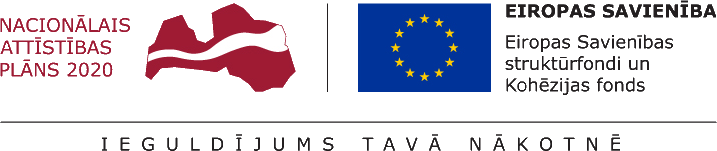 metodoloģija horizontālā principa „Ilgtspējīga attīstība” īstenošanas uzraudzībaS RĀDĪTĀJa – siltumnīcefekta gāzu emisijas – aprēķinam Atbilstoši “Metodikai 2014.–2020. gada Eiropas Reģionālās attīstības fonda, Eiropas Sociālā fonda un Kohēzijas fonda ieviešanā iesaistītajiem horizontālā principa „Ilgtspējīga attīstība” īstenošanas uzraudzībai” par vienu no horizontālā principa “Ilgtspējīga attīstība” (turpmāk – HP IA) rādītāju noteiktas siltumnīcefekta gāzu (turpmāk – SEG) emisijas.1. Ja ēkā ir veikti energoefektivitātes pasākumi siltumenerģijas samazināšanai un ēkai siltumenerģiju nodrošina no centralizētās siltumapgādes sistēmas, tad SEG emisiju samazinājumu aprēķina no siltumenerģijas patēriņa samazinājuma pabeigtajā projektā (ēkā) (starpība starp patērēto siltumenerģijas apjomu ēkā pirms projekta īstenošanas un patērēto siltumenerģijas apjomu ēkā pēc projekta īstenošanas):E – CO2 emisijas samazinājums gadā (t CO2/gadā);ECO2 – emisijas faktors – 0,264 (t CO2/MWh), atbilstoši MK 25.06.2013. noteikumiem Nr.348 „Ēkas energoefektivitātes aprēķina metode”;Qsam. – siltumenerģijas patēriņa samazinājums (MWh/gadā).2. Ja ēkā ir veikta atjaunojamo energoresursu tehnoloģiju uzstādīšana siltumenerģijas ražošanai, un ēkai siltumenerģiju nodrošina, vai pirms projekta īstenošanas nodrošināja no centralizētās siltumapgādes sistēmas, tad SEG emisiju samazinājumu aprēķina no atjaunojamo energoresursu tehnoloģijās saražotā siltumenerģijas apjoma pēc projekta īstenošanas:E – CO2 emisijas samazinājums gadā (t CO2/gadā);ECO2 – emisijas faktors – 0,264 (t CO2/MWh), atbilstoši MK 25.06.2013. noteikumiem Nr.348 „Ēkas energoefektivitātes aprēķina metode”;Qsam.– ar atjaunojamo energoresursu tehnoloģijām saražotais siltumenerģijas apjoms pēc projekta īstenošanas (MWh/gadā).3. Ja ēkā ir veikti energoefektivitātes pasākumi siltumenerģijas samazināšanai un ēkai siltumenerģiju nodrošina no lokālās siltumapgādes sistēmas vai individuālās siltumapgādes sistēmas, SEG emisiju samazinājumu aprēķina no pabeigtajos projektos siltumenerģijas patēriņa samazinājuma (starpība starp patērēto siltumenerģijas apjomu ēkā pirms projekta īstenošanas un patērēto siltumenerģijas apjomu ēkā pēc projekta īstenošanas), piemērojot esošās sadedzināšanas iekārtas (katla) lietderības koeficientu:E – CO2 emisijas samazinājums gadā (t CO2/gadā);ECO2 – CO2 emisijas faktors (tCO2/MWh), atbilstoši tabulā;Qsam – siltumenerģijas patēriņa samazinājums (MWh/gadā);ɳ - esošās sadedzināšanas iekārtas (katla) lietderības koeficients, kas ir 0,9, ja izmanto dabasgāzi vai dīzeļdegvielu, un 0,85, ja izmanto citus kurināmā veidus. Finansējuma saņēmējs var izmantot citu lietderības koeficienta vērtību, ja tas tiek dokumentāri pierādīts.4. Ja centralizētās siltumapgādes sistēmas operators veic siltumenerģijas ražošanas tehnoloģiju nomaiņu, pārejot no fosilo energoresursu izmantojošām tehnoloģijām uz atjaunojamo energoresursu izmantojošām tehnoloģijām, vai, ja ēkā tiek veikta siltumenerģijas ražošanas tehnoloģiju nomaiņa, pārejot no fosilo energoresursu izmantojošām tehnoloģijām uz atjaunojamo energoresursu izmantojošām tehnoloģijām, un ēkai pirms projekta īstenošanas siltumenerģiju nodrošina no lokālās siltumapgādes sistēmas vai individuālās siltumapgādes sistēmas, SEG emisiju samazinājumu aprēķina no atjaunojamo energoresursu tehnoloģijās saražotā siltumenerģijas apjoma pēc projekta īstenošanas, piemērojot esošās sadedzināšanas iekārtas (katla) lietderības koeficientu:E – CO2 emisijas samazinājums gadā (t CO2/gadā);ECO2 – CO2 emisijas faktors (tCO2/MWh), atbilstoši tabulai;Qsar – ar atjaunojamo energoresursu tehnoloģijām saražotais siltumenerģijas apjoms pēc projekta īstenošanas (MWh/gadā);ɳ - esošās sadedzināšanas iekārtas (katla) lietderības koeficients, kas ir 0,9, ja izmanto dabasgāzi vai dīzeļdegvielu, un 0,85, ja izmanto citus kurināmā veidus. Finansējuma saņēmējs var izmantot citu lietderības koeficienta vērtību, ja tas tiek dokumentāri pierādīts.Oglekļa dioksīda (CO2) emisijas faktorsOglekļa dioksīda (CO2) emisijas faktors ēkas apkurē izmantotajiem atjaunojamajiem energoresursiem ir 0,264 tCO2/MWh, ja darbības programmas “Izaugsme un nodarbinātība” specifisko atbalsta mērķu īstenošanas noteikumos ir iekļauts šāds nosacījums.Enerģijas ražošanā izmantotais kurināmā veidsECO2 (tCO2/MWh)Dabasgāze0,202Sašķidrinātā naftas gāze0,227Akmeņogles (antracīts)0,354Dīzeļdegviela0,267